Załącznik nr 1 do zarządzenia dyrektora Szkoły Podstawowej w ZaborowieNr 8.2020.2021 z dnia 15 stycznia 2021 r.  REGULAMIN OKREŚLAJĄCY ORGANIZACJĘ PRACY SZKOŁY W TRYBIE HYBRYDOWYM  Z ZAJĘCIAMI STACJONARNYMI W REŻIMIE SANITARNYM ORAZ Z ZAJĘCIAMI ONLINEROZDZIAŁ I. PRZEPISY OGÓLNE§ 1. Regulamin  określający organizację pracy szkoły w trybie hybrydowym  z zajęciami stacjonarnymi w reżimie sanitarnym oraz z zajęciami online, zwany dalej Regulaminem, określa sposób i tryb realizacji zadań Szkoły w okresie czasowego ograniczenia jej funkcjonowania ze względu na zapobieganie, przeciwdziałanie i zwalczanie COVID-19§ 2. W okresie czasowego ograniczenia funkcjonowania jednostek systemu oświaty w klasach IV – VIII oraz na wniosek rodziców w przypadku uczniów klas I-III z problemami zdrowotnymi lub uczniów objętych nauczaniem indywidualnym - realizacja zadań szkoły, w tym realizacja podstawy programowej odbywa się z wykorzystaniem metod i technik kształcenia na odległość, zgodnie z zasadami opisanymi w rozdziale III Regulaminu, o którym mowa w ust. 1. § 3. Dla dzieci w oddziale przedszkolnym, uczniów klas I-III, dla uczniów uczęszczających  na konsultacje oraz dla uczniów, którzy z uwagi na rodzaj niepełnosprawności lub brak możliwości realizowania zajęć z wykorzystaniem metod i technik kształcenia na odległość nie mogą realizować tych zajęć w miejscu zamieszkania  - realizacja zadań szkoły, w tym realizacja podstawy programowej odbywa się w trybie stacjonarnym.  Zajęcia w trybie stacjonarnym uwzględniają zasady reżimu sanitarnego opisanego w wytycznych  ustalonych  przez Ministra Zdrowia oraz Głównego Inspektora sanitarnego. Zajęcia, o których mowa w ust. 3 odbywają się zgodnie z zasadami opisanymi w rozdziale II Regulaminu, o którym mowa w ust. 1 ROZDZIAŁ IIKSZTAŁCENIE W TRYBIE STACJONARNYM Z UWZGLĘDNIENIEM ZASAD REŻIMU SANITARNEGO§ 4. [Zasady dotyczące ogólnej organizacji pracy szkoły]Uczniowie na teren szkoły wchodzą jednym wejściem głównym. Zajęcia lekcyjne rozpoczynają się, zgodnie z indywidualnym tygodniowym rozkładem zajęć danego oddziału.Do szkoły wchodzą tylko osoby zdrowe - bez objawów przeziębienia, zakażenia górnych dróg oddechowych oraz bez temperatury. Dotyczy to zarówno uczniów, opiekunów przyprowadzających dziecko, rodziców, pracowników jak i osób trzecich z zewnątrz.Uczniowie z objawami przeziębienia lub temperaturą są izolowani i odsyłani do domu zgodnie z Procedurą  postępowania z uczniem, u którego występują objawy, które mogą sugerować zakażenie COVID 19, która stanowi załącznik nr 1.Pracownicy z objawami przeziębienia lub temperaturą są izolowani i odsyłani do domu zgodnie z Procedurą  postępowania z pracownikiem, u którego występują objawy, które mogą sugerować zakażenie COVID 19, która stanowi załącznik nr 2.Sprawy administracyjne i różne, w tym skargi  adresowane do dyrektora,  rady pedagogicznej, rady rodziców i samorządu uczniowskiego  należy kierować do sekretariatu szkoły w formie elektronicznej na adres : sp_zaborowo@wp.pl , lub kontaktować się z sekretariatem telefonicznie  pod numer: 236632052Dyrektor kontaktuje się z rodzicami i interesantami zdalnie, korzystając z poczty elektronicznej: e-mail na adres: sp_zaborowo@wp.pl  lub telefonicznie pod numerem: 236632052, może kontaktować się  bezpośrednio, pod warunkiem wcześniejszego ustalenia terminu spotkania drogą mailowa lub telefoniczną. Na teren szkoły poza uczniami i pracownikami szkoły mogą wchodzić wyłącznie rodzice i opiekunowie uczniów oraz osoby, których wejście zostało wcześniej uzgodnione w sekretariacie szkoły. Na terenie szkoły zebrania z udziałem osób niebędących pracownikami szkoły mogą być organizowane wyłącznie w piątki po zakończeniu zajęć szkolnych. Zebrania odbywają się zgodnie z zasadami reżimu sanitarnego lub za pomocą metod i technik pracy na odległość.Zawiesza się do odwołania wynajmowanie pomieszczeń szkolnych, funkcjonowanie sklepików oraz dystrybutorów. Uczniowie przynoszą z domu kanapki i picie. § 5. [Zachowanie osób trzecich – z zewnątrz na terenie szkoły]Osoby trzecie mogą poruszać się jedynie po wyznaczonych częściach wspólnych.Osoby z zewnątrz, których wejście do szkoły zostało uzgodnione telefonicznie są przeprowadzane do wyznaczonego miejsca spotkania przez pracownika obsługi.Rodzice, opiekunowie  i osoby z zewnątrz zobowiązani są do zakrywania ust i nosa oraz zachowania 1,5 m dystansu  w stosunku do osób przebywających w tym otoczeniu.Każda osoba wchodząca do budynku szkoły zobowiązana jest zdezynfekować ręce lub nałożyć jednorazowe rękawice ochronne. Osoby trzecie wchodzą do szkoły zgodnie z procedurą Wchodzenie osób z zewnątrz na teren szkoły, która stanowi załącznik nr 3.§ 5. [Organizacja przestrzeni] Przy wejściu wydzielono śluzę ochronną, przestrzeń wspólną, czyli pomieszczenie, lub jego część oddzielone kurtyną dekontaminacyjną, zasłoną foliową lub wiatrołapem, które ma na celu zapewnienie bezpieczeństwa uczniom i pracownikom w przypadku pojawienia się osoby zakażonej COVID 19, która weszła na teren placówki. Nad poprawnością zachowań przy wchodzeniu czuwa wyznaczony pracownik szkoły (w środkach ochrony indywidualnej), on także zapisuje i monitoruje wejścia osób z zewnątrz.W widocznym miejscu przy wejściu umieszczono tabliczkę z numerami telefonów do organu prowadzącego, kuratora oświaty, stacji sanitarno-epidemiologicznej, służb medycznych oraz wyraźny napis „UCZNIOWIE I PRACOWNICY ORAZ INNE OSOBY Z OBJAWAMI ZAKAŻENIA GÓRNYCH DRÓG ODDECHOWYCH I TEMPERATURĄ POWYŻEJ 38°C NIE MOGĄ WEJŚĆ NA TEREN SZKOŁY”Przy wejściu do szkoły, w sanitariatach, wszędzie nad umywalkami  dostępne są plakaty i  Instrukcje prezentujące prawidłowe mycie rąk.Przy każdym dozowniku z płynem odkażającym, przy wejściu do szkoły oraz w każdej klasie dostępne są plakaty i  Instrukcje prezentujące prawidłowe dezynfekowanie rąk.§ 5. [Higiena, czyszczenie i dezynfekcja pomieszczeń i powierzchni w pomieszczeniach szkolnych]W czasie zajęć szkolnych,  co  godzinę (przed zajęciami , o godz.11 oraz po zajęciach) wyznaczony, pracownik niepedagogiczny dezynfekuje ciągi komunikacyjne oraz powierzchnie dotykowe korytarzy i innych miejsc wspólnych, w tym: wyłączniki światła, klamki.Pracownik, o którym mowa w ust. 1 ma wyznaczony dla siebie obszar dyżuru, za który odpowiadaPrzed i po zajęciach oraz w czasie przerw, a szczególnie jeżeli do sali ma  wejść nowa grupa uczniów pracownicy niepedagogiczni zobowiązani są do dezynfekcji pomieszczenia, w którym odbywały się zajęcia, w tym powierzchni  dotykowych – takich jak:  klamki, wyłączniki światła, gniazdka, klawiatury komputerów oraz wszystkie powierzchnie płaskie, w tym blaty w salach i w pomieszczeniach spożywania posiłków.Pomieszczenia są wietrzone na każdej przerwieDezynfekcja jest odnotowywana w arkuszach codziennego monitoringu prac porządkowych – zgodnie z załącznikiem nr 4.Po zajęciach z daną klasą, przed wejściem nowej grupy uczniów, w szczególności sale języków obcych, informatyki, techniki oraz sala gimnastyczna jest wietrzona i dezynfekowana, ze szczególnym zwróceniem uwagi na powierzchnie dotykowe.Toalety są dezynfekowane w czasie zajęć lekcyjnych oraz w miarę możliwości po wyjściu każdego ucznia, odpowiada za to dyżurujący pracownik niepedagogiczny. Przed przerwą na zjedzenie drugiego śniadania, bezpiecznymi środkami dezynfekującymi wycierane są blaty stołów przystosowanych do posiłków a uczniowie obowiązkowo myją i dezynfekują ręce.§ 6. [Zasady bezpiecznego zachowania uczniów w czasie przebywania na zajęciach lekcyjnych i na przerwie]Uczniowie są wyposażeni przez rodziców w maseczkę ochronną, którą w razie potrzeby na polecenie nauczyciela lub innego pracownika muszą założyć. Nakaz noszenia maseczek obowiązuje także w przestrzeniach wspólnych – na korytarzach, w szatniach, łazienkach.Wszystkie zajęcia, z wyłączeniem zajęć  wychowania fizycznego prowadzone przez różnych nauczycieli z daną klasą odbywają się w jednej wyznaczonej sali – zgodnie z przydziałem sali w Indywidualnym tygodniowym rozkładzie zajęć dla oddziału, który stanowi załącznik nr 4Zajęcia wychowania fizycznego nadal prowadzone w sali gimnastycznej.Zajęcia odbywają się w sali lekcyjnej zgodnie z ustaleniami w Indywidualnym tygodniowym rozkładzie zajęć dla oddziału, który stanowi załącznik nr 4Uczniowie w sali mają stałe miejsca siedzenia w ławkach, nie mogą tych miejsc zmieniać.Przed i po każdych zajęciach w klasopracowni  uczniowie myją ręce. Jeżeli rodzice zgłaszają, że dziecko nie może dezynfekować rąk ze względu na problemy zdrowotne – dziecko szczególnie uważnie myje ręce mydłem. Nauczyciel opiekujący się klasą, szczególnie w czasie zajęć plastycznych, technicznych,  jest zobowiązany do nadzoru nad myciem rąk u tego dziecka.W każdej klasie jest płyn do dezynfekcji rąk. Płyn jest regularnie uzupełniany przez wyznaczonego pracownika. Pracownik 3x dziennie – przed zajęciami, o godzinie 11 oraz po zajęciach sprawdza zawartość pojemnika i w razie potrzeby uzupełnia płyn .  Na zajęcia wychowania fizycznego klasa przechodzi przez przestrzenie wspólne z nauczycielem. Jeżeli jest to możliwe należy, jak najczęściej, organizować prowadzenie zajęć w klasach I-III, zajęć wychowania fizycznego oraz innych zajęć na powietrzu, tj. w otwartej przestrzeni na terenie szkoły.W trakcie zajęć zaleca się unikanie organizacji pracy uczniów w małych grupach lub parach, nie organizuje się także oceny koleżeńskiej prac ani innych działań związanych z wymianą rzeczy należących do innego ucznia, uczniowie nie mogą pożyczać swoich rzeczy innym.Uczniowie przynoszą ze sobą do szkoły tylko niezbędne do pracy materiały. Materiały te nie mogą być pożyczane oni przekazywane innym uczniom. Książki i inne materiały wykorzystywane na lekcji mogą być pozostawiane w szkole pod warunkiem, że uczeń ma osobista szafkę.W czasie przebywania w szkole, szczególnie w przestrzeniach wspólnych na przerwach (korytarze, szatnie, wejście) uczniowie są zobowiązani zachowywać dystans społeczny  – 1, 5 m od drugiej osoby oraz korzystać z ochrony ust i nosa.Uczniowie poszczególnych oddziałów nie mogą się ze sobą kontaktować – przerwy uczniowie spędzają w wyznaczonych miejscach. Aby ograniczyć liczbę uczniów przebywających jednocześnie na korytarzach w czasie przerw - część oddziałów przerwy spędza w salach a część wychodzi na świeże powietrze. Na korytarze wychodzą przemiennie uczniowie z co drugiej sali lekcyjnej. Organizację wyjść uczniów na przerwy reguluje załącznik nr 5 oraz Indywidualny tygodniowy rozkład zajęć dla oddziału.  np. Ze względu na bezpieczeństwo i możliwość zakażenia uczniowie korzystają z wyznaczonych dla klas kabin toaletowych – zgodnie z ustaleniami w Indywidualnym tygodniowym rozkładzie zajęć dla oddziału.§ 6. [Zasady bezpiecznego zachowania w bibliotece]1. Biblioteka szkolna jest otwarta dla uczniów w środę w godzinach 935 - 1020 oraz w piątek w godzinach 1040-1125 lub po indywidualnym umówieniu z nauczycielem biblioteki. Osoby z zewnątrz, zgodnie z zaleceniem GIS, dotyczącym ograniczania przebywania osób z zewnątrz na terenie szkoły, w czasie pandemii COVID 19, nie mogą korzystać z biblioteki szkolnej. 2. Wchodząc do biblioteki uczniowie dezynfekują przy wejściu ręce. 3. Nauczyciel – bibliotekarz pracuje w środkach ochrony osobistej – jednorazowych rękawiczkach 4. Uczniowie nie mogą przekraczać wyznaczonych  przez bibliotekarza linii  „drogi brudnej” – z książkami do zwrotu oraz „drogi czystej”  z wypożyczonymi książkami (oznakowanie na podłodze).5. Książki, po zdjęciu z ewidencji uczniowie odkładają do wskazanego opisanego datą pudła, gdzie przez 2 dni będą w tzw. kwarantannie bibliotecznej, zanim można je będzie bezpiecznie wypożyczyć innym. 6. W bibliotece może przebywać jednocześnie 1 osoba. Do bibliotekarza podchodzi jedna osoba. § 8.  Zasady bezpiecznego zachowania w szatniUczniowie korzystają z szafek przydzielonych danemu uczniowi.  Porządku pilnuje nauczyciel, z którym klasa ma ostatnie zajęcia, a rano wyznaczony przez dyrektora pracownik.Jeżeli zajęcia kończą dwie grupy jednocześnie – żeby uniknąć kontaktu kilku uczniów, w szatni pilnujemy zmianowości, schodzą co 10 minut. Jako pierwsza schodzi klasa, która ma niższy numer. Do szatni uczniowie schodzą w środkach ochrony osobistej.§ 8.  [Zasady bezpiecznego zachowania się na stołówce szkolnej (kuchni)]Przy organizacji żywienia obowiązują dotychczasowe wymagania odnoszące się do zbiorowego żywienia dzieci i młodzieży a dodatkowo procedury szczególnej ostrożności dotyczące zabezpieczenia epidemiologicznego pracowników, a także podwyższone standardy obróbki produktów żywnościowych, dezynfekcji opakowań produktów i higieny stanowisk pracy.Miejsca spożywania posiłków wyznaczone są z zachowaniem dystansu społecznego 1,5 m. Obiady wydawane są wg harmonogramu zgodnie z którym, uczniowie na stołówce przebywają w tych samych  zespołach jak podczas zajęć szkolnych. Uczniowie jedzą posiłki w miejscu wyznaczonym dla poszczególnych klas. W kuchni mogą przebywać wyłącznie uczniowie korzystający z posiłków i pracownik wydający posiłek lub nauczyciel danej klasy. Przed wejściem do kuchni uczniowie myją ręce. W kuchni dostępne są płyny dezynfekujące ręce i instrukcje dezynfekowania rąk. Wyznaczony pracownik, wyciera stoły i krzesła płynem dezynfekującym po każdej grupie spożywającej posiłek.ROZDZIAŁ III.KSZTAŁCENIE ONLINE§ 8. [ Zasady ogólne kształcenia online] Kształcenie na odległość będzie odbywało się przemiennie z użyciem monitorów ekranowych (zajęcia on-line) oraz bez ich użycia  czyli przez podejmowanie przez ucznia aktywności określonych przez nauczyciela, potwierdzających zapoznanie się ze wskazanym materiałem i dających podstawę do oceny pracy ucznia, zwanych dalej zadaniami.Lekcja nadal trwa 45 minut  - składa się z krótkiego spotkania on-line (30 min) a pozostałą część wypełnią konsultacje z nauczycielem. W tym czasie uczniowie wykonują samodzielnie lub w grupach zadanie główne związane z rozumieniem tematu i konsultują rozwiązania z nauczycielem. Zadania są przesyłane do nauczyciela do oceny.Zajęcia on-line odbywają się z wykorzystaniem funkcjonalności platformy Teams oraz dziennika elektronicznego Librus , a także  Zintegrowanej Platformy Edukacyjnej pod adresem www.epodreczniki.plAktywności określone przez nauczyciela w zadaniach, potwierdzające zapoznanie się ze wskazanym materiałem i dające podstawę do oceny pracy ucznia będą realizowane                                z wykorzystaniem materiałów dostępnych na stronach internetowych wskazanych przez nauczyciela, w tym na stronach internetowych Centralnej Komisji Egzaminacyjnej i okręgowych komisji egzaminacyjnych, materiałów prezentowanych w programach publicznej telewizji                         i radiofonii oraz innych materiałów udostępnionych przez nauczyciela.Kształcenie na odległość odbywa się z zachowaniem właściwej higieny pracy umysłowej uczniów z uwzględnieniem ich możliwości psychofizycznych. Niedopuszczalne są sytuacje nadmiernego obciążania uczniów przekazywanymi do realizacji zadaniami przez poszczególnych nauczycieli przedmiotów oraz nadmierne obciążenie pracą przed monitorem komputera. Zalecane jest wskazywanie uczniom zadań obowiązkowych oraz zadań dodatkowych dla chętnych. Zadania te z wykorzystaniem środków komunikacji elektronicznej zapewniających wymianę informacji będą przekazywane nauczycielom.Zajęcia on-line odbywają się zgodnie z  ustalonym tygodniowym planem zajęć, w którym oznaczono rodzaj zajęć oraz który uwzględnia równomierne obciążenie uczniów w poszczególnych dniach tygodnia, zróżnicowanie zajęć w każdym dniu oraz możliwości psychofizyczne uczniów do podejmowania intensywnego wysiłku umysłowego w ciągu dnia.Konsultacje odbywają się zgodnie z ustalonym z dyrektorem Harmonogramem konsultacji, kontakty z rodzicami w czasie konsultacji zapisywane są w dzienniku elektronicznym.Nauczyciel przedmiotu jest dostępny dla ucznia w godzinach swojej pracy zgodnie z tygodniowym planem zajęć. W tym czasie organizuje spotkania wirtualne ze swoją z klasą na uzgodnionym portalu, platformie lub udziela uczniom konsultacji   – można kontaktować się z nim także za pomocą:. telefonu (za zgodą na udostępnienie numeru), Messengera.Nauczyciele prowadzący zajęcia rewalidacyjne są dostępni dla uczniów, rodziców i nauczycieli w godzinach swojej pracy za pomocą wykorzystania środków komunikacji elektronicznej. Informują rodziców o dostępnych materiałach i możliwych formach ich realizacji przez dziecko lub ucznia w domu .Nauczyciele specjaliści (pedagog) jest dostępny dla uczniów, rodziców i nauczycieli w godzinach swojej pracy za pomocą wykorzystania środków komunikacji elektronicznej Prowadzi wsparcie indywidualne i grupy wsparcia on-line. Można się z nimi kontaktować za pomocą  : (środa: godz. od 8: do 12:30) pedagog_naruszewo@wp.pl, tel. 571520 536 ,lub Messenger.Nauczyciele  organizujący proces kształcenia uczniów niepełnosprawnych ustalą indywidualnie z ich rodzicami zasady wsparcia i współpracy, zgodnie z ustaloną liczbą godzin w umowie o pracę. Tygodniowy układ zajęć z uwzględnieniem metod i technik wspierania ucznia na odległość prześlą do dyrektora, zgodnie z załącznikiem nr 3. Nauczyciel bibliotekarz jest dostępny dla uczniów w godzinach swojej pracy za pomocą wykorzystania środków komunikacji elektronicznej. Jego zadania to:udostępnianie zasobów biblioteki on-line lub w szkole po umówionym spotkaniu, udzielanie wsparcia uczniom przy wykonywaniu zadań i aktywności zleconych przez nauczycieli, szczególnie w zakresie wskazywania literatury przedmiotu w formie elektronicznej, publikacja raz w tygodniu recenzji ciekawej książki jako zachęta do jej przeczytania,prowadzenie bloga, czatu na temat ciekawych publikacji, literatury.W wyjątkowej sytuacji, gdy wystąpi brak możliwości pracy z uczniem  za pomocą metod i technik organizacji kształcenia na odległość dyrektor szkoły w uzgodnieniu z nauczycielami prowadzącymi zajęcia przesyła materiały  wersji papierowej pocztą na wskazany przez rodzica adres. § 9.  [Zadania wychowawcy klas w kształceniu online]Wychowawcy klas aktualizują informację dotyczące:telefonów i adresów mailowych uczniów i rodziców w swojej klasie, preferowanych form komunikacji przy zdalnej realizacji programów nauczania z  wykorzystaniem np. komunikatorów, grup społecznościowych, poczty elektronicznej, platform  edukacyjnych, dziennika elektronicznego, możliwości dostępu ucznia do sprzętu komputerowego i dostępu do Internetu w warunkach domowych w czasie trwania zajęć on-line, Wychowawcy klas ustalą sposób komunikowania się z uczniami i rodzicami klasy i informację przekażą do dyrektora szkoły oraz nauczycieli uczących w danym oddziale. Wzór informacji stanowi załącznik nr 1 do Zasad.Wychowawca na wybranym komunikatorze zakłada bądź zleca założenie profili indywidualnych uczniów oraz zakłada profil grupowy klasy. Jest moderatorem tej grupy. Wychowawca ustala sposób komunikowania się z nauczycielami uczącymi dany oddział               za pomocą środków komunikacji elektronicznej oraz w razie  potrzeby organizuje  spotkania on-line tych nauczycieli, szczególnie w celu uzgodnienia Tygodniowych zakresów treści nauczania, monitorowania ilości zadań przekazywanych uczniom, czy ustalenia rocznej oceny zachowania.Wychowawca monitoruje ilość zadań przekazywanych uczniom, a w razie potrzeby zgłasza potrzebę ich modyfikacji.           § 10.  Zadania nauczycieli w kształceniu online  Nauczyciele na podstawie planów dydaktycznych ustalają Tygodniowy zakres treści nauczania do zrealizowania w poszczególnych oddziałach klas oraz sposób realizacji tych treści, w tym zadania do wykonania w czasie kształcenia bez użycia monitorów komputerowych. Wzór informacji stanowi załącznik nr 2 do Zasad. Tygodniowy zakres zadań dla ucznia uwzględnia przewidywany, realny czas wykonania zadań                                                 z uwzględnieniem tygodniowego obowiązkowego wymiaru godzin dla poszczególnych przedmiotów. Tygodniowy zakres zadań jest przekazywany dyrektorowi najpóźniej do czwartku każdego tygodnia i obejmuje zadania na kolejny tydzień.W przypadku braku uwag dyrektora w poniedziałek, przed rozpoczęciem zajęć, nauczyciel udostępnia tygodniowy zakres zadań do wiadomości dla uczniów i rodziców w dzienniku elektronicznym/na platformie/na stronie internetowej/. Uczniowie biorą udział w zaplanowanych zajęciach on-line oraz realizują zadania i przesyłają do nauczyciela do piątku każdego tygodnia. W przypadku braku realizacji zaplanowanych zadań przez nauczyciela,  nauczyciel zgłasza dyrektorowi niezrealizowanie treści podstawy programowej z wyjaśnieniem przyczyn zaistniałej sytuacji oraz przedstawia sposób modyfikacji planu dydaktycznego.Nauczyciele zgłaszają do dyrektora ewentualną potrzebę modyfikacji programu nauczania                  w związku z nową organizacją procesu kształcenia.Nauczyciele ustalają terminy konsultacji poprzez wskazanie dnia tygodnia i godzin dostępności nauczyciela dla ucznia i rodziców oraz przesyłają te informacje dyrektorowi szkoły, w celu udostępnienia. § 12. Zadania dyrektoraDyrektor przekazuje uczniom, rodzicom i nauczycielom informację o Zasadach organizacji pracy szkoły w okresie czasowego ograniczenia jej funkcjonowania za pomocą strony internetowej szkoły lub dziennika elektronicznego Librus.Koordynuje współpracę nauczycieli z uczniami i rodzicami poprzez realizację zadań określonych w przyjętych Zasadach. Nadzoruje obciążenie uczniów zadaniami wskazanymi przez nauczycieli w tygodniowym zakresie treści nauczania.Dyrektor z informacji o terminach konsultacji poszczególnych nauczycieli tworzy i udostępnia Harmonogram konsultacji dla uczniów i rodziców.Dyrektor w razie potrzeby modyfikuje Szkolny zestaw programów.§ 13.  Sposób monitorowania postępów uczniów oraz sposób  weryfikacji wiedzy i umiejętności uczniówPostępy uczniów będą monitorowane poprzez obserwacje aktywności uczniów w czasie spotkań on-line oraz udzielanie ustnej lub pisemnej informacji zwrotnej (komentarza) do :odpowiedzi ustnych w czasie zajęć on-line lub w trakcie rozmów telefonicznych,  wypowiedzi uczniów na czacie tekstowym, na forum dyskusyjnym,  wypowiedzi uczniów w czasie wideokonferencji/webinariów i innych form komunikowania się on-line.zadań i prac przesłanych do nauczyciela droga elektroniczną.Weryfikacja wiedzy i umiejętności uczniów będzie odbywała się poprzez ocenianie bieżące:odpowiedzi ustnych w czasie zajęć on-line lub w trakcie rozmów telefonicznych,  wypowiedzi uczniów na czacie tekstowym, na forum dyskusyjnym,  wypowiedzi uczniów w czasie wideokonferencji/webinariów i innych form komunikowania się on-line,wykonanych w domu zadań zleconych przez nauczyciela, przesłanych mailem lub inną drogą elektroniczną,testy on-line udostępnione na platformie Teams.Kryteria ocen bieżących oraz sposób uzasadniania tych ocen określa statut w rozdziale zasady wewnątrzszkolnego oceniania: § 72 - § 86§ 14.  Konsultacje z nauczycielem prowadzącym zajęciaNauczyciel jest zobowiązany do udzielania konsultacji każdemu uczniowi lub rodzicowi                           w czasie wyznaczonych godzin konsultacji. Harmonogram konsultacji jest udostępniony na stronie internetowej szkoły.Uczeń ma możliwość konsultacji z nauczycielem również poza wskazanymi w Harmonogramie godzinami konsultacji - w czasie wyznaczonym na zajęcia przedmiotowe w tygodniowym planie lekcji. Konsultacje odbywają się w formie:1) telefonicznej (za zgodą nauczyciela),2) mailowej, 3) na czacie tekstowym, na indywidualnym forum dyskusyjnym,  4) w czasie wideokonferencji,5) innych form komunikowania się on-line uzgodnionych z rodzicem.§ 15. Informowanie uczniów lub rodziców o postępach ucznia w nauce, a także uzyskanych przez ucznia ocenachRodzice oraz uczniowie będą informowani o postępach ucznia w nauce, a także uzyskanych ocenach za pośrednictwem dziennika elektronicznego.W/w informacje mogą być przekazywane także za pomocą innych, uzgodnionych z rodzicem, dostępnych form porozumiewania się na odległość, w tym w czasie ustalonych w harmonogramie konsultacji Uczniowie dodatkowo otrzymują informację zwrotną o postępach w nauce oraz ocenach                    na bieżąco w czasie zajęć on-line oraz konsultacji w trakcie wyznaczonych w tygodniowym planie godzin zajęć. § 16. Dokumentowanie realizacji zadań szkołyDokumentowanie realizacji obowiązku szkolnego w czasie realizacji podstawy programowej z wykorzystaniem metod i technik kształcenia na odległość.1) w czasie zajęć on-line nauczyciel na podstawie aktywności ucznia odznacza jego obecność w dzienniku elektronicznym,2) biorąc pod uwagę brak możliwości dostępu ucznia do sprzętu komputerowego lub brak dostępu do Internetu w warunkach domowych oraz różne warunki lokalowe i wielodzietność rodziny,  które mogą wpływać na specyfikę nauki dziecka w domu - obecność może być zaliczona na podstawie wykonanego zadania w rozliczeniu tygodniowym.Dokumentowanie realizacji zadań nauczyciela odbywa się poprzez:Uzupełnianie dziennika elektronicznego, w tym wpisanie zrealizowanych tematów, dostosowanie treści zajęć edukacyjnych do metod kształcenia na odległość i wypełniane uwag dotyczących aktywności uczniów (20.03 - obecny na czacie, …)§ 17. Wykorzystanie na zajęciach online kamerki, nagrywanie zajęćNagrywanie zajęć przez uczniów może mieć miejsce wyłącznie za zgodą nauczyciela prowadzącego zajęcia.Wskazane jest, aby uczeń w czasie odpowiedzi miał włączoną kamerkę. Nauczyciel po rozmowie z uczniem może zezwolić na wyłącznie kamerki.Załącznik nr 1 do Regulaminu określającego organizacje pracy szkoły w systemie hybrydowymAlgorytm postępowania z uczniem, u którego występują objawy, które mogą sugerować zakażenie COVID 1Załącznik nr 2 do Regulaminu określającego organizacje pracy szkoły w systemie hybrydowymZałącznik nr 2 do Regulaminu określającego organizacje pracy szkoły w systemie hybrydowymAlgorytm postępowania na wypadek podejrzenia zakażeniem koronawirusem lub zachorowania na COVID-19 (pracownik)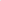 Załącznik nr 3 do Regulaminu określającego organizacje pracy szkoły w systemie hybrydowymZałącznik nr 3 do Regulaminu określającego organizacje pracy szkoły w systemie hybrydowym Procedura postępowania podczas wejścia do szkoły osoby z zewnątrz  a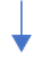 Załącznik nr 4 do Regulaminu określającego organizacje pracy szkoły w systemie hybrydowymINDYWIDUALNY PLAN TYGODNIA KLASA – IINDYWIDUALNY PLAN TYGODNIA KLASA – IIINDYWIDUALNY PLAN TYGODNIA KLASA – III I. przerwa 8.45 – 9.00   KORYTARZ GÓRNY A1 I. przerwa 8.45 – 9.00   KORYTARZ GÓRNY A1Uczniowie z sali nr 8 korytarz  nr I - od biblioteki do sali nr 8Uczniowie z sali nr 11 sala gimnastycznaUczniowie z sali nr 14Korytarz nr II - od sali nr 14 do przedsionkaponiedziałek salawtoreksalaśroda salaczwarteksalapiąteksalagodz. przyjścia 7.45---8.40---7.45---7.45---7.45wejście główne ---główne---główne---główne------ 1.jęz. ang.8----------ed. wcz roz/log.8/5ed. wcz8ed. wcz8przerwa Korytarz I--------Korytarz IKorytarz IKorytarz I 2.religia8ed. wcz8religia8ed. wcz8ed. wcz8przerwaKorytarz IKorytarz IKorytarz IKorytarz IKorytarz I 3.ed. wcz.8ed. wcz8ed. wcz8ed. wcz8ed. wcz8przerwaKorytarz IKorytarz IKorytarz IKorytarz IKorytarz I 4.ed. wcz.8plastyka8ed. wcz8wf8-------przerwa--------Korytarz IKorytarz I---------------------5.-------------muzyka8zaj.komp.8---------------------przerwa--------Korytarz IKorytarz I---------------------6.-------------wfs10wf8-------------------przerwa-------Korytarz I---------------------------7.-----------jęz. ang.8----------------------------godzina wyjścia 11.25---14.1013.1511.2510.20wyjście główne główne głównegłównegłównetoaletaKabina nr 1Kabina nr 1Kabina nr 1Kabina nr 1Kabina nr 1szatnia Szafka ind. Szafka ind.Szafka ind.Szafka ind.Szafka ind.obiad kuchniakuchniakuchniakuchniakuchniaw.f.Boisko/ sala gimnastycznaBoisko/sala gimnastycznaBoisko/sala gimnastycznaponiedziałek salawtoreksalaśroda salaczwarteksalapiąteksalagodz. przyjścia 8.40---7.45---7.45---7.45---7.45wejście główne ---główne---główne---główne------1.----------ed. wcz11wfs10ed. wcz roz11ed. wcz11przerwa sala gimnast.sala gimnast.sala gimnast.s. gimnast.s. gimnast2.jęz. ang.11ed. wcz11ed. wcz11ed. wcz11ed. wcz11przerwasala gimnast.sala gimnast.sala gimnast.s. gimnast.s. gimnast3.religia11ed. wcz11religia11zaj.komp11ed. wcz11przerwasala gimnast.sala gimnast.sala gimnast.s. gimnast.s. gimnast4.ed. wcz.11wfs10ed. wcz11muzyka11plastyka11przerwasala gimnast.--------------------------s. gimnast5.wfs10----------------------------------ed. wcz11przerwasala gimnast.----------------------------s. gimnast6.ed. wcz.11----------------------------------jez. ang.11przerwa------------------------------------------7.----------------------------------------------godzina wyjścia 13.15---11.2511.2511.2513.15wyjście główne główne głównegłównegłównetoaletaKabina nr 2Kabina nr 2Kabina nr 2Kabina nr 2Kabina nr 2szatnia Szafka ind. Szafka ind.Szafka ind.Szafka ind.Szafka ind.obiad kuchniakuchniakuchniakuchniakuchniaw.f.Boisko/ sala gimnastycznaBoisko/ sala gimnastycznaBoisko/sala gimnastycznaponiedziałek salawtoreksalaśroda salaczwarteksalapiąteksalagodz. przyjścia 8.40---8.40---7.45---7.45---7.45wejście główne ---główne---główne---główne------1.--------------------wfs10ed. wcz roz14Zaj. komp.14przerwa Korytarz IIKorytarz IIKorytarz IIKorytarz IIKorytarz II2.ed. wcz14ed. wcz14ed. wcz14religia14ed. wcz14przerwaKorytarz IIKorytarz IIKorytarz IIKorytarz IIKorytarz II3.ed. wcz14ed. wcz14ed. wcz14j. angielski14ed. wcz14przerwaKorytarz IIKorytarz IIKorytarz IIKorytarz IIKorytarz II4.ed. wcz.14wfs10ed. wcz14muzyka14plastyka14przerwaKorytarz IIKorytarz IIKorytarz IIKorytarz IIKorytarz II5.wfs10jez. ang.14religia14ed. wcz14----------przerwa---------------------Korytarz IIs. gimnast6.-------------------------------ed. wcz14-----------przerwa------------------------------------------7.----------------------------------------------godzina wyjścia 12.20---12.2012.2013.1511.25wyjście główne główne głównegłównegłównetoaletaKabina nr 3Kabina nr 3Kabina nr 3Kabina nr 3Kabina nr 3szatnia Szafka ind. Szafka ind.Szafka ind.Szafka ind.Szafka ind.obiad kuchniakuchniakuchniakuchniakuchniaw.f.Boisko/ sala gimnastycznaBoisko/ sala gimnastycznaBoisko/sala gimnastyczna